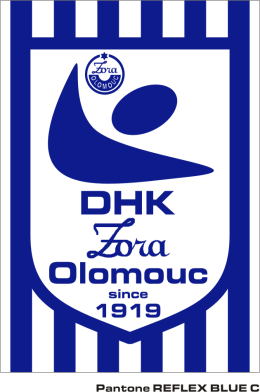    ROZPIS UTKÁNÍ TURNAJETermín  turnaje -  Sobota 09. února 2019Rozpis turnaje starší dorky   2019Startují:Ženy – Lesana Zubří – 2.liga  Starší dorky  MHK Bytča – 1. Liga SRStarší dorky  DHK ZORA Olomouc – 1.liga ČRRozpis utkání:09:00 hod.:  DHK ZORA Olomouc -  Lesana Zubří11:30 hod.:  Lesana Zubří – MHK Bytča14:00 hod.:  MHK Bytča – DHK ZORA Olomouc  Hraje se 2 x 30 minut Vklad družstva na turnaj:   350, - KčOrganizátor turnaje:Václav Dobeš – DHK ZORA Olomouc -  starší dorostenkyKontakt: Ing. Václav Dobeš             Mobil: 602 543 545             E-mail: v.dobes@cmail.cz 